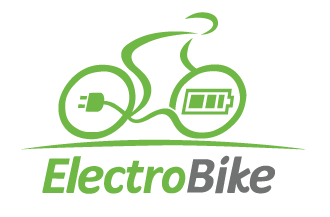 ______________________________________________________________Electrobike: con participación clave en Habitat IIILa bicicleta eléctrica se postula como una alternativa novedosa y eficiente para la movilidad sustentable. Durante Habitat III, Electrobike participó con un stand, mediante el que la ciudanía conoció las ventajas de este tipo de medio de transporte. La movilidad sustentable es uno de los temas clave que se discuten en el marco de la Conferencia de las Naciones Unidas sobre vivienda y desarrollo urbano sostenible.Quito, octubre de 2016 .- En un mundo cada vez más globalizado y urbano, los habitantes de las urbes suelen encontrar inconvenientes para trasladarse de un sitio a otro. La tendencia actual a cuidar el ambiente y llevar un sano estilo de vida, hace que los ciudadanos busquen nuevas alternativas de movilidad. Actualmente, los sistemas de transporte del país atraviesan por una etapa de saturación. En Quito (según el último Diagnóstico de Movilidad efectuado por la Secretaría de Movilidad del Municipio capitalino), cada año ingresan entre 15 mil y 35 mil nuevos vehículos al parque automotor. El medio preferencial de desplazamiento de los habitantes en la capital es el transporte público, que en términos generales representa el 61,5% y con relación a los modos motorizados el 73%.Tras la búsqueda de soluciones novedosas para los inconvenientes de movilidad, un grupo de emprendedores ecuatorianos decidió iniciar en Ecuador la comercialización de bicicletas eléctricas. Se trata de Electrobike, una franquicia mexicana que, desde hace cuatro años, empezó a abrirse paso en Latinoamérica. Utilizar una bicicleta eléctrica facilita la movilización de los ciudadanos, el ejercicio físico en cualquier momento del día y, además, cuida el ambiente. Por otro lado, impulsa la consecución de los Objetivos de Desarrollo Sostenible (ODS´s) propuestos por los países miembros de la Organización de las Naciones Unidas, dado que proporciona un estilo de vida saludable, mejora la eficiencia energética de los sistemas de transporte y genera una tendencia a convertir a las ciudades en resilientes, sostenibles e inteligentes. Durante Habitat III, la ciudadanía pudo conocer las ventajas de movilizarse en una bicicleta eléctrica, el stand de ElectroBike atrajo a cientos de visitantes del Ecuador y otros países, quienes se mostraron sorprendidos e interesados en esta alternativa de movilidad. ElectroBike se proyecta como un método de transporte urbano asequible, innovador y eficiente, que estará disponible en Ecuador a partir de la primera semana de noviembre. Para mayor información de prensacomunicaciones.smartmov@gmail.com